 О внесении изменений и дополнений в приказ Министра юстиции Республики Казахстан от 31 января 2012 года № 31 «Об утверждении Правил совершения нотариальных действий нотариусами»Опубликовано: 8 февраля 2019 - 19:51Обновлено: 19 февраля 2019 - 12:01ПРИКАЗЫВАЮ:1.  В приказ Министра юстиции Республики Казахстан от 31 января 2012 года №31 «Об утверждении Правил совершения нотариальных действий нотариусами» (зарегистрированный в Реестре государственной регистрации нормативных правовых актов № 7447, опубликованный в газете «Казахстанская правда» от 26 мая 2012 года, №154-156 (26973-26975) внести следующие изменения и дополнения:преамбулу изложить в следующей редакции:«В соответствии сподпунктом 2) статьи 32 Закона Республики Казахстанот 14 июля 1997 года «О нотариате»;в Правилах совершения нотариальных действий нотариусами, утвержденных указанным приказом:заголовок главы 1 изложить в следующей редакции:«Глава 1. «Общие положения»;пункт 1 изложить в следующей редакции:«1. Настоящие Правила устанавливают порядок совершения нотариальных действий государственными нотариусами и нотариусами, занимающимися частной практикой (далее - нотариус) при:         1) удостоверении сделок;         2) удостоверении договоров об отчуждении имущества;         3) удостоверении согласий;4) удостоверении договоров о порядке пользования имуществом;         5) удостоверении брачных договоров;         6) удостоверении завещаний;            7) вскрытие конверта и оглашение текста секретного завещания;         8) удостоверении доверенностей;         9) удостоверении учредительных документов хозяйственных товариществ;         10) назначении доверительного управляющего наследством;         11) выдаче свидетельства о праве на наследство;         12) выдаче свидетельства о праве собственности на долю в общем имуществе супругов и иных лиц, имеющих имущество на праве общей совместной собственности;         13) свидетельствовании верности копий документов и выписок из них;         14) свидетельствовании подлинности подписи на документах;         15) свидетельствовании верности перевода документов с одного языка на другой;         16) удостоверении фактов;         17) передаче заявлений физических и юридических лиц другим физическим и юридическим лицам;         18) принятии в депозит денег;         19) совершении протеста векселей;         20) принятии на хранение документов и ценных бумаг;         21) совершении морских протестов;         22) обеспечении доказательств;         23) совершении исполнительных надписей.пункт 10 изложить в следующей редакции:«10. Если обратившееся за совершением нотариального действия дееспособное физическое лицо не может лично расписаться вследствие физических недостатков, болезни или по каким-либо иным причинам, по его просьбе и в его присутствии, а также в присутствии нотариуса сделку, заявление или иной документ подписывает другое дееспособное лицо с указанием причин, в силу которых документ не может быть подписан собственноручно лицом, обратившимся за совершением нотариального действия, о чем производится отметка в тексте самого документа и в удостоверительной надписи.Нотариус выясняет дееспособность подписавшегося лица при предоставлении документов, удостоверяющих его личность.»;31. При отказе, приостановлении или отложении в совершении нотариального действия нотариус выносит постановление об отказе, приостановлении или отложении в совершении нотариального действия (далее – постановление).         В постановлении указываются:         1) дата вынесения постановления;         2) фамилия, имя, отчество (при его наличии) нотариуса, наименование государственной нотариальной конторы, номер и дата выдачи лицензии;         3) фамилия, имя и отчество (при его наличии) лица, обратившегося за совершением нотариального действия, место его жительства (или наименование и местонахождение юридического лица), дата обращения;         4) наименование нотариального действия, по которому выносится постановление;         5) мотивы, по которым отказано либо приостановлено или отложено совершение нотариального действия (со ссылкой на законодательство);         6) порядок и сроки обжалования отказа, приостановления или отложения.Постановление составляется в двух экземплярах, заверяется подписью нотариуса с проставлением его печати и регистрируется в книге исходящей корреспонденции. Один экземпляр вручается или направляется лицу, которому отказано либо лицу в отношении которого приостановлено, либо отложено совершение нотариального действия. Второй экземпляр постановления с подписью лица, которому вручено постановление, или с отметкой о направлении по почте лицу, которому отказано или в отношении которого приостановлено, либо отложено совершение нотариального действия, оставляется в делах нотариуса.заголовок главы 2 изложить в следующей редакции:«Глава2. Удостоверение сделок»;заголовок главы 3 изложить в следующей редакции:«Глава3. Удостоверение договоров об отчуждении имущества»;пункт 43 изложить в следующей редакции:43. Отчуждение собственником имущества, находящегося в совместной либо долевой собственности, производится с согласия всех участников.При совершении сделок, требующих нотариального удостоверения или государственной регистрации, нотариус истребует согласие остальных участников совместной собственности на совершении сделки, которое подлежит нотариальному засвидетельствованию.пункт 44 изложить в следующей редакции:44. При совершении одним из супругов сделки по распоряжению общим имуществом супругов предполагается согласие другого супруга, если брачным договором не установлен иной режим имущества.      Для совершения одним из супругов сделки по распоряжению (приобретению) или расторжению сделки, требующей нотариального удостоверения и (или) регистрации в установленном законодательством порядке, необходимо истребовать нотариально удостоверенное согласие другого супруга, либо заявление о том, что собственник отчуждаемого имущества в браке не состоит, за исключением сделки по отчуждению имущества, приобретенного супругом на основании безвозмездных сделок, до регистрации брака или в порядке наследования, а также за исключением сделки по отчуждению имущества, которое принадлежит супругу в режиме раздельной собственности на основании брачного договора. В последнем случае нотариусу предъявляется брачный договор.         При этом в тексте договора указывается, что имущество приобретается с согласия супруга (и) с указанием полностью его (ее) фамилии, имени и отчества (при наличии), индивидуального идентификационного номера, даты и места рождения либо, что приобретатель на момент заключения договора в браке ни с кем не состоит, а в случаях наличия брачного договора указываются фамилия, имя, отчество нотариуса, удостоверившего брачный договор, дату и место удостоверения, реестровый номер и правовой режим имущества.         Брачные отношения супругов нотариус проверяет по свидетельству о браке, о чем также производит запись на согласии и указывает номер, дату выдачи свидетельства и наименование органа, выдавшего документ.         При удостоверении сделки по отчуждению имущества на основании, выданной доверенности правообладателя имущества, заявление об отсутствии брачных отношений отбирается от поверенного, в случае если оно уполномочено на совершение данного вида нотариального действия.         Не подлежат нотариальному удостоверению договора по приобретению квартир, жилых домов (статья 9 Закона Республики Казахстан «О правовом положении иностранцев»), земельных участков (указанных в статье 23 Земельного кодекса Республики Казахстан) если один из супругов является иностранным гражданином, не имеющим вида на жительство в Республике Казахстан, а также, если брачным договором между супругами не установлен режим раздельной собственности.пункт 45 изложить в следующей редакции:45. В случае если в согласии на отчуждение имущества указано, кому отчуждается имущество, его цена и другие условия, нотариус при удостоверении сделки по отчуждению имущества проверяет соблюдение этих условий.пункт 57 изложить в следующей редакции:57. Нотариус удостоверяет договоры ренты и пожизненного содержания с иждивением в соответствии со статьями 517 – 539Гражданского кодекса.пункт 68 изложить в следующей редакции:68. В тексте договора залога указывается, что имущество закладывается с согласия супруга (и) с указанием полностью его (ее) фамилии, имени и отчества (при наличии), индивидуального идентификационного номера, даты и места рождения, либо что залогодатель на момент приобретения имущества в браке ни с кем не состоял, а в случаях наличия брачного договора указываются фамилия, имя, отчество нотариуса, удостоверившего брачный договор, дату удостоверения, реестровый номер, и правовой режим имущества.Дополнить главой 3-1 следующего содержания:«Глава 2-1. Удостоверение согласий»Дополнить пунктами 42-1, 42-2, 42-3, 42-4, 42-5 следующего содержания:«68-1. Нотариус удостоверяет согласие в случае, когда нотариальное удостоверение согласия предусмотрено законодательством.      К таким согласиям относятся:      согласие участников совместной собственности на совершение сделки;      согласие супруга для совершения другим супругом сделки по распоряжению недвижимостью и сделки, требующей нотариального удостоверения и (или) регистрации в установленном законом порядке;      согласие супруга при заключении договора суррогатного материнства супругой;      согласие супруга на использование общего имущества супругов для осуществления личного предпринимательства;      согласие супруга при осуществлении совместного предпринимательства если в деловом обороте от имени супругов выступает один из них;      согласие законных представителей несовершеннолетних или недееспособных лиц на изъятие тканей (части ткани) и (или) органов (части органов);      согласие на изъятие тканей (части ткани) и (или) органов (части органов) у человека, за исключением гемопоэтических стволовых клеток;      согласие залогодателя на регистрацию возникновения и изменения залога, предоставленного в обеспечение договора банковского займа;согласие заинтересованных лиц на исправление ошибок,допущенных при государственной регистрацииправ на недвижимое имущество;согласие родителей, усыновителей, опекунов или попечителей на выезд несовершеннолетнего гражданина Республики Казахстан без сопровождения на воздушном транспорте;согласие родителя, проживающего на территории Республики Казахстан на выезд на постоянное место жительства граждан Республики Казахстан, не достигших восемнадцати лет, совместно с одним из родителей (опекуном, попечителем);согласие физического лица о предоставлении помещения в качестве места нахождения юридического лица в случае, если владельцем помещения является физическое лицо;согласие ребенка в возрасте от 14 до 18 лет на постоянное проживание в Республике Казахстан;согласие супруга(-и), в случае если состоит в браке при выдаче решения органа опеки и попечительства об учете мнения ребенка, достигшего десятилетнего возраста, при установлении опеки или попечительства над ребенком-сиротой (детьми-сиротами) и ребенком (детьми), оставшимся без попечения родителей, при передаче ребенка (детей) на патронатное воспитание и назначение выплаты денежных средств на содержание ребенка (детей), переданного патронатным воспитателям;согласие собственников помещений (частей дома), смежных с изменяемыми помещениями (частями дома), в случае, если планируемые реконструкции (перепланировки, переоборудование) помещений (частей жилого дома) или перенос границ помещений затрагивают их интересы.      68-2. Удостоверение согласия производится с соблюдением общих правил удостоверения сделок.      68-3. В согласии должны быть указаны:      указание наименования документа «Согласие»;      место и дата удостоверения согласия; фамилия, имя, отчество (при наличии), лица (лиц), подписавшего (подписавших) согласие, индивидуальный идентификационный номер, дата и место рождения, место жительства или место нахождения.      В случаях, когда законодательство допускает дачу согласия представителем, такое согласие удостоверяется при условии подтверждения полномочий представителя соответствующими документами.      68-4. Согласие удостоверяется нотариусом в двух экземплярах, один из которых хранится в делах нотариуса. Удостоверение одного согласия независимо от количества лиц, его подписавших, является одним нотариальным действием.         68-5. Отказ от согласия или изменение его условий не допускаются, за исключением случаев, предусмотренных законодательством.Законодательством предусмотрена отмена согласия законных представителей несовершеннолетних или недееспособных лиц на изъятие тканей (части ткани) и (или) органов (части органов) в любой момент до начала медицинского вмешательства.заголовок главы 4 изложить в следующей редакции:«Глава 4.Удостоверение договоров о порядке пользования имуществом»;заголовок главы 5 изложить в следующей редакции:«Глава5. Удостоверение договоров о разделе имущества»;заголовок главы 6 изложить в следующей редакции:«Глава6. Удостоверение брачных договоров»;пункт 84 изложить в следующий редакции:84. Брачным договором признается соглашение лиц, вступающих в брак (супружество), или соглашение супругов, определяющее имущественные права и обязанности супругов в браке (супружестве) и (или) в случае его расторжения.         «Брачный договор заключается в письменной форме и подлежит обязательному нотариальному удостоверению».      Брачный договор составляется в соответствии с нормами статей 39-43 Кодекса Республики Казахстан «О браке (супружестве) и семье».заголовок главы 7 изложить в следующей редакции:«Глава7. Удостоверение завещаний»;пункт 86 изложить в следующий редакции:86. При удостоверении завещаний от завещателей не требуется представления доказательств, подтверждающих его право на завещаемое имущество.«Завещание совершается в письменной форме с указанием места и времени его составления и подлежит обязательному нотариальному удостоверению».пункт 88 изложить в следующий редакции:88. Завещание пишется лично завещателем либо записывается нотариусом со слов завещателя в присутствии свидетелей.         В завещании указывается место, дата и время его составления.         При составлении завещания в присутствии свидетеля, в тексте завещания и в реестре указывается фамилия, имя, отчество (при его наличии), дата и место рождения, индивидуальные идентификационные номера, а также местожительство свидетеля. Аналогичные сведения указываются в завещании и в реестре в отношении лица, подписавшего завещание вместо завещателя.         При составлении завещания не являются свидетелями лица, указанные в пункте 4 статьи 1050 Гражданского кодекса Республики Казахстан.         При записи завещания со слов завещателя нотариусом используются общепринятые технические средства (пишущая машинка, персональный компьютер) или пишется нотариусом от руки.         Завещание подписывается завещателем и свидетелем (в случае составления завещания в присутствии свидетеля).         Завещание, записанное нотариусом со слов завещателя, читается завещателем в присутствии нотариуса и свидетеля до подписания завещания.пункт 89 изложить в следующий редакции:89. Если завещатель в силу своих физических недостатков, болезни или неграмотности не в состоянии лично прочитать завещание, его текст оглашается для него свидетелем в присутствии нотариуса, о чем производится соответствующая запись в тексте завещания до удостоверительной надписи с указанием причин, по которым завещатель не смог лично прочитать завещание.         Если завещатель в силу своих физических недостатков, болезни или неграмотности не в состоянии собственноручно подписать завещание, по его просьбе завещание подписывается другим лицом в присутствии нотариуса, завещателя и свидетеля. При этом производится соответствующая запись в тексте завещания и в удостоверительной надписи, с указанием причин, в силу которых завещатель не мог подписать завещание собственноручно.Нотариус разъясняет лицам, присутствующим при удостоверении завещания, их обязанность до открытия наследства не разглашать сведения, касающиеся содержания завещания, его составления, отмены или изменения.пункт 90 изложить в следующий редакции:90. По желанию завещателя нотариусом удостоверяется секретное завещание в единственном экземпляре, без ознакомления нотариуса с его содержанием.         Секретное завещание, под страхом его недействительности, должно быть собственноручно написано и подписано завещателем, в присутствии двух свидетелей и нотариуса, заклеено в конверт, подписанный свидетелями, запечатано в присутствии свидетелей нотариусом в другой конверт, на котором нотариус учиняет удостоверительную надпись. Конверт остается в делах нотариуса.      При удостоверении секретного завещания нотариус разъясняет завещателю требования, предъявляемые к форме завещания, предусмотренные статьей 1050 Гражданского кодекса Республики Казахстан.Нотариус выдает завещателю свидетельство о принятии секретного завещания.Дополнить главой 7-1 следующего содержания:«Глава 7-1. Вскрытие конверта и оглашение текста секретного завещания»Дополнить пунктами 100-1-100-10 следующего содержания:100-1. Вскрытие конверта и оглашение текста секретного завещания осуществляет нотариус, у которого хранится секретное завещание только после смерти завещателя. Факт смерти завещателя подтверждается свидетельством о смерти завещателя.Лицо, предоставившее свидетельство о смерти завещателя подает нотариусу, у которого хранится секретное завещание заявление о вскрытии конверта и оглашении текста секретного завещания, которое регистрируется нотариусом в день поступления в Книге регистрации входящей корреспонденции.В заявлении также указываются сведения об известных наследниках по закону.100-2. Нотариус, у которого хранится секретное завещание, назначает дату, место и время вскрытия и оглашения содержания завещания. Нотариус должен вскрыть конверты и огласить текст содержащего в нём завещания не позднее чем через десять дней со дня представления свидетельства о смерти завещателя.О дате, времени и месте вскрытия и оглашения содержания секретного завещания нотариус извещает тех наследников по закону, место жительства которых ему известно. Если место жительство наследников неизвестно, нотариус сообщает об этом через средства массовой информации.100-3. Невозможность или нежелание наследников присутствовать при вскрытии конверта и оглашении текста секретного завещания либо отсутствие у нотариуса сведений о наследниках или их месте жительства не являются основанием для приостановления или отказа от вскрытия конверта и оглашения текста секретного завещания.100-4. При вскрытии конверта и оглашении текста секретного завещания обязательно присутствие не менее чем двух свидетелей. Свидетелями могут быть любые граждане, отвечающие требованиям статьи 1050 Гражданского кодекса, приглашенные как нотариусом, так и лицом, представившим свидетельство о смерти завещателя или наследниками по закону.100-5. После оглашения секретного завещания нотариус составляет в одном экземпляре протокол.100-6. В протоколе указываются: дата, время и место составления протокола о вскрытии и оглашении секретного завещания; дата удостоверения и принятия на хранение секретного завещания; фамилия, имя, отчество лиц, присутствующих при оглашении, в том числе свидетелей; состояние секретного завещания (например, наличие зачеркнутых мест, поправок или иных недостатков); состояние конверта, в котором находилось секретное завещание, а также содержание полного текста секретного завещания.100-7. Свидетели знакомятся с составленным нотариусом протоколом вскрытия и оглашения секретного завещания, после чего подписывается свидетелями и нотариусом.100-8. Подлинник секретного завещания, обнаруженный во вскрытом конверте, подлинник составленного нотариусом протокола вместе со вскрытыми конвертами, а также копия свидетельства о смерти завещателя остаются на хранении в архиве нотариуса.Наследникам, указанным в секретном завещании, выдается нотариально засвидетельствованная копия Протокола вскрытия и оглашения секретного завещания.100-9. В случае обнаружения нотариусом в конверте не завещания, а иного по содержанию документа, нотариус оглашает его содержание. Текст обнаруженного в конверте документа полностью отражается в протоколе, подписываемом нотариусом и свидетелями.100-10. Если вскрытый конверт окажется пуст, а также при обнаружении в нем чистых листов бумаги, нотариусом составляется протокол, в котором вместо содержания завещания указывается, что именно обнаружено в конверте (или что в конверте ничего не обнаружено).заголовок главы 8 изложить в следующей редакции:«Глава8. Удостоверение доверенностей».пункт 101 изложить в следующей редакции:«101. Нотариус и должностные лица, совершающие нотариальные действия, удостоверяют доверенность от имени одного лица (доверителя) на имя другого лица (поверенного).      Представитель не может совершать действия по доверенности ни в отношении себя лично, ни в отношении другого лица, представителем которого он одновременно является.»;заголовок главы 9 изложить в следующей редакции:«Глава 9. Удостоверение учредительных документов хозяйственных товариществ»;заголовок главы 10 изложить в следующей редакции:«Глава 0. Назначение доверительного управляющего наследством»;115. Нотариус по месту открытия наследства, по письменному заявлению одного или нескольких наследников по закону, а также, если наследники по закону отсутствуют, либо неизвестны - по письменному обращению местного исполнительного органа, назначает доверительного управляющего наследством.В случае явки наследников по закону доверительный управляющий отзывается по их требованию с возмещением ему необходимых расходов и выплатой разумного вознаграждения за счет наследства.заголовок главы 11 изложить в следующей редакции:«Глава11. Выдача свидетельств о праве на наследство»;пункт 121 изложить в следующей редакции:121. Принятие наследства осуществляется:         1) путем подачи нотариусу по месту открытия наследства заявления наследника о принятии наследства либо заявления наследника о выдаче свидетельства о праве на наследство. Заявление должно быть нотариально удостоверено».;         2) путем фактического вступления наследником во владение (управление) наследственным имуществом или его частью.         Доказательством фактического принятия наследственного имущества является:         вступление во владение или в управление наследственным имуществом;         принятие мер по сохранению наследственного имущества, защите его от посягательств или притязаний третьих лиц;         оплата за свой счет расходов на содержание наследственного имущества;         оплата за свой счет долгов наследодателя или получения от третьих лиц причитавшихся наследодателю денег.пункт 138 изложить в следующей редакции:138. При выдаче свидетельства о праве на наследство нотариус запрашивает из других государственных нотариальных контор, нотариусов или территориальной нотариальной палаты по месту открытия наследства информационную справку об отсутствии/наличии наследственного дела и завещания.В случае принятия заявления о принятии либо отказе от наследства несколькими нотариусами, свидетельство о праве на наследство выдается нотариусом, у которого согласно книге учета наследственных дел открыто наследственное дело раньше.пункт 139 изложить в следующей редакции:139. Если наследники лишены возможности представить документы, необходимые для оформления наследства нотариус оказывает содействие по их истребованию из компетентных органов. Если в соответствующих органах указанные документы не сохранились, нотариус разъясняет заинтересованным лицам порядок обращения в суд. Если в тексте завещания указаны родственные отношения наследников с завещателем, необходимо истребовать документы, подтверждающие эти отношения. В случае отсутствия таких документов нотариус выдает свидетельство о праве на наследство по завещанию без их представления. В этом случае в тексте свидетельства о праве на наследство родственные отношения не указываются.пункт 140 изложить в следующей редакции:140. Свидетельство о праве на наследство (как по закону, так и по завещанию) выдается всем наследникам вместе либо каждому в отдельности, в зависимости от их волеизъявления на каждое наследственное имущество в отдельности.         При наличии обременений на наследственное имущество выдача свидетельства о праве на наследство производится с извещением залогодержателя или компетентных органов, наложивших обременение.заголовок главы 12 изложить в следующей редакции:«Глава 12. Выдача свидетельств о праве собственности на долю в общем имуществе супругов и иных лиц, имеющих имущество на праве общей совместной собственности»;пункт 148 изложить в следующей редакции:148.  При выдаче свидетельства о праве собственности на долю в общем имуществе супругов нотариус истребует:         1) свидетельство о заключении брака  в случаях, когда брак расторгнут - свидетельство о расторжении брака, справка уполномоченного органа с указанием даты заключения брака»;         2) правоустанавливающие документы на недвижимое имущество;         3) свидетельства о государственной регистрации транспортного средства (технический паспорт);         4) иные документы, подтверждающие состав и размер имущества супругов.Главу 13 «Наложение и снятие запрещения отчуждения имущества» исключить;заголовок главы 14 изложить в следующей редакции:«Глава 14. Свидетельствование верности копий документов и выписок из
них»;заголовок главы 15 изложить в следующей редакции:«Глава 15. Свидетельствование подлинности подписи на документах»;заголовок главы 16 изложить в следующей редакции:«Глава 16. Свидетельствование верности перевода документов с одного
языка на другой»;заголовок главы 17 изложить в следующей редакции:«Глава 17. Удостоверение фактов»;заголовок главы 18 изложить в следующей редакции:«Глава 18. Передача заявлений физических и юридических лиц
другим физических и юридических лиц»;заголовок главы 19 изложить в следующей редакции:«Глава19. Принятие в депозит денег»;пункт 189 изложить в следующей редакции:189. Нотариус в случаях, предусмотренных законодательством, принимает от должника деньги на условиях депозита, а ценные бумаги – на условиях хранения на имя нотариуса. Внесение денег на условиях депозита или ценных бумаг на условиях хранения на имя нотариуса считается исполнением обязательств. О поступлении денег нотариус извещает кредитора и по его требованию выдает причитающиеся ему деньги.Если внесение денег на депозит было осуществлено в порядке, установленном частью второй пункта 1 статьи 291 Гражданского кодекса Республики Казахстан, нотариус выдает кредитору деньги в порядке, установленном договором между его сторонами.пункт 194 изложить в следующей редакции:194. Нотариус открывает текущий счет в банке. Расходы по открытию и обслуживанию счета несет должник, обратившийся к нотариусу.пункт 197 изложить в следующей редакции:197. «Деньги, находящиеся на депозите нотариуса, не являются собственностью нотариуса и (или) его доходом».Возврат денег лицу, внесшему их в депозит, допускается:1) с письменного согласия лица, в пользу которого сделан взнос;2) по решению суда;3) при неисполнении одной из сторон своих обязательств, если возможность возврата денег предусмотрена соглашением сторон.заголовок главы 20 изложить в следующей редакции:«Глава 20. Совершение протеста векселей»;заголовок главы 21 изложить в следующей редакции:«Глава 21. Принятие на хранение документов и ценных бумаг»;заголовок главы 22 изложить в следующей редакции:«Глава 22. Совершение морских протестов»;заголовок главы 23 изложить в следующей редакции:«Глава 23. Обеспечение доказательств»;заголовок главы 24 изложить в следующей редакции:«Глава 24. Договор суррогатного материнства»;пункт 215 изложить в следующей редакции:215. При удостоверении договора суррогатного материнства суррогатная мать предоставляет оригинал заключения медицинской организации, оригинал справки о состоянии здоровья ребенка (детей), которые остаются в делах нотариуса и оригиналы свидетельств о рождении ребенка (детей), копии которых остаются в делах нотариуса. Если суррогатная мать состоит в браке, то истребуетсясогласие от супруга на заключение такого договора и участие суррогатной матери в программе суррогатного материнства, которое удостоверяется нотариально.Если суррогатная мать в браке не состоит, то отбирается заявление об этом, на котором нотариус свидетельствует подлинность подписи.заголовок главы 25 изложить в следующей редакции:«Глава 25. Совершение исполнительных надписей».пункт 218 изложить в следующей редакции:218. Перечень требований, по которым взыскание задолженности производится в бесспорном порядке на основании исполнительных надписей или соответствующего постановления, устанавливается пунктом 2 статьи 92-1 Закона Республики Казахстан «О нотариате».пункт 223 изложить в следующей редакции:223. Исполнительная надпись совершается при предоставлении следующих документов:         1) для совершения исполнительной надписи для взыскания задолженности по обязательству, основанному на нотариально удостоверенной сделке представляются: подлинный экземпляр нотариально удостоверенного договора (соглашения) либо его дубликат (за исключением договоров займа денег);         2) для совершения исполнительной надписи для взыскания задолженности по обязательству, основанному на письменной сделке, срок исполнения которой наступил и неисполнение обязательства признается должником, в том числе в ответе на претензию, направленную взыскателю в порядке досудебного урегулирования спора представляются:         подлинные договоры (купли-продажи, поставки, подряда, перевозки, возмездного оказания услуг, хранения и др.);         документы, подтверждающие возникновение обязанности должника по уплате задолженности по договорам (товаросопроводительные документы (товаро-транспортная накладная, товарная накладная, грузовая накладная, коносамент или иной документ), документ о передаче имущества (товара), подписанный обеими сторонами (акт приема-передачи, акт о передаче имущества (товара), акт о приемке имущества (товара) по количеству и качеству и другие), документ, удостоверяющий приемку выполненных работ (оказанных услуг), подписанный обеими сторонами (акт приемкивыполненных работ (оказанных услуг) и другие), заказ-наряд, счет-фактура и другие);         документы, подтверждающие письменное признание должником суммы задолженности, (пени) (акт сверки расчетов, подписанный взыскателем и должником и скрепленный печатями (при их наличии), ответ на претензию, в котором должник признает обязательство по уплате денежных средств, акцептованное платежное требование или иной документ, оформленный в соответствии с требованиями законодательства и подписанный уполномоченным лицом);         3) для совершения исполнительной надписи для взыскания задолженности по обязательству, основанному на протесте векселя в неплатеже, неакцепте и недатировании акцепта, совершенном нотариусом представляются: подлинный вексель и совершенный нотариусом протест векселя в неплатеже, неакцепте и недатировании акцепта;         4) для совершения исполнительной надписи по истребованию предмета лизинга в соответствии с договором лизинга или законами Республики Казахстан представляются:1) договор лизинга;2) письменное предупреждение о возможном истребовании предмета лизинга, направленное лизингополучателю не менее чем за один месяц до подачи заявления;3) документы, подтверждающие фактическую уплату лизинговых платежей лизингополучателем.Лизингодатель согласно статье 24 Закона Республики Казахстан  «О финансовом лизинге» имеет право бесспорного истребования предмета лизинга в следующих случаях:         1) если использование предмета лизинга лизингополучателем не соответствует условиям договора лизинга или назначению предмета лизинга;2) если лизингополучатель ограничивает доступ лизингодателя к предмету лизинга;3) если лизингополучатель два и более раза подряд в сроки, предусмотренные договором, не вносит лизинговый платеж по договору лизинга в установленном объеме;4-1) для совершения исполнительной надписи для взыскания предмета залога по истечении срока возврата кредита, предъявленного ломбардом к должнику-залогодателю представляется залоговый билет;5) для совершения исполнительной надписи для взыскания задолженности по обязательству о взыскании задолженности с собственников помещений (квартир), уклоняющихся от участия в обязательных расходах на содержание общего имущества объекта кондоминиума, утвержденных Законом Республики Казахстан «О жилищных отношениях», за исключением требований о взыскании дополнительных расходов, представляется:заверенная копия договора на обслуживания (если взыскатель управляющая компания);копии документов об установлении тарифов, определении пени (протокол, выписка из решения общего собрания кооператив собственников помещений (квартир));         документ о расчете суммы задолженности (заверенная взыскателем копия лицевого счета с расчетом суммы задолженности или заверенная взыскателем выписка из лицевого счета) по плате за услуги, пени за несвоевременное и/или не в полном объеме внесение такой платы.         Документ содержит сведения о сроках уплаты задолженности, о дате возникновения обязанности по внесению платы и письменное уведомление (извещение), направленное должнику, о сумме задолженности и сроке ее погашения.         6) для совершения исполнительной надписи для взыскания задолженности по обязательству о взыскании задолженности на основании публичных договоров за фактически потребленные услуги (электро-, газо-, тепло-, водоснабжение и другие), а также иных договоров за услуги согласно установленным тарифам, срок оплаты по которым наступил, представляются:         копия договора, заверенная взыскателем, документ о расчете суммы задолженности по плате за услуги (заверенная взыскателем копия лицевого счета с расчетом суммы задолженности или заверенная взыскателем выписка из лицевого счета), пени за несвоевременное и/или не в полном объеме внесение платы.         Документ содержит сведения о сроках уплаты задолженности, о дате возникновения обязанности по внесению платы и письменное уведомление (извещение), направленное должнику, о сумме задолженности и сроке ее погашения.         7) для совершения исполнительной надписи для взыскания задолженности по обязательству о взыскании арендных платежей ввиду их неуплаты в сроки, установленные договором аренды, представляются: договор аренды, претензия о погашении задолженности.8) для совершения исполнительной надписи для взыскания начисленных, но не выплаченных работнику заработной платы и иных платежей представляются: копия трудового договора или трудовой книжки; справка работодателя, подписанная первым руководителем, бухгалтером и заверенная печатью организации (при наличии печати) о размере начисленной заработной платы, доказательство невыплаты начисленной зарплаты (копии платежной ведомости, расчетного листка С 1, справка о задержке или др.).пункт 224 изложить в следующей редакции:224. Для взыскания денежной суммы или истребования иного движимого имущества от должника, нотариус совершает исполнительную надпись на подлинном документе, устанавливающем задолженность или его копии, при условии предъявления подлинника. Если исполнительная надпись совершается на копии документа, устанавливающем задолженность, то на подлинном документе, подтверждающем обязательство должника, проставляется отметка о совершении исполнительной надписи с указанием даты и номера, под которым исполнительная надпись зарегистрирована в реестре регистрации нотариальных действий. Отметка о совершении исполнительной надписи заверяется подписью нотариуса и скрепляется его печатью.Если исполнительная надпись не умещается на документе, она излагается на прикрепленном к документу листе, в порядке, установленном пунктом 21 настоящих Правил.пункт 225 изложить в следующей редакции:225. По каждому долговому обязательству совершается одна исполнительная надпись или выдается соответствующее постановление, за исключением случаев, когда взыскание задолженности по данному долговому обязательству производится по частям.пункт 226 изложить в следующей редакции:226. Исполнительная надпись содержит:         1) фамилию и инициалы нотариуса, совершающего исполнительную надпись;         2) наименование взыскателя, его дату рождения, место жительства или место нахождения, индивидуальный идентификационный номер, реквизиты юридического лица, бизнес-идентификационный номер;         3) наименование должника, его дату рождения, место жительства или место нахождения, индивидуальный идентификационный номер (если он известен заявителю), реквизиты юридического лица, бизнес-идентификационный номер;         4) обозначение срока, за который производится взыскание;         5) обозначение суммы, подлежащей взысканию, или предметов, подлежащих истребованию;      6) обозначение суммы государственной пошлины или оплаты нотариальных действий частного нотариуса, уплаченной взыскателем;         7) дату (год, месяц, число) совершения исполнительной надписи;         8) номер, под которым исполнительная надпись зарегистрирована в реестре;         9) подпись и оттиск печати нотариуса, совершившего исполнительную надпись;10) срок и порядок подачи заявления об отмене исполнительной надписи;пункт 227 изложить в следующей редакции:227. Нотариус, после совершения исполнительной надписи или вынесения соответствующего постановления не позднее следующего рабочего дня, вручает или направляет их копию должнику по адресу электронной почты или по последнему известному месту жительства (нахождения) или регистрации должника с использованием средств связи, обеспечивающих фиксирование доставки уведомлением о вручении.Копия исполнительной надписи или соответствующего постановления считается полученной, если она направлена должнику:1) на адрес электронной почты, указанный в договоре, заключенном между сторонами;2) по последнему известному месту жительства заказным письмом с уведомлением о его вручении, в том числе полученное одним из совершеннолетних членов семьи, другим лицом, проживающим лицом по указанному адресу;3) с использованием иных средств связи, обеспечивающих фиксирование доставки.В случае возврата уведомления с отметкой о невозможности его вручения адресату, получателю или в связи с отказом в его принятии, копия исполнительной надписи считается направленной надлежащим образом.Сопроводительное письмо регистрируется в журнале регистрации исходящих документов.Расходы по доставке оплачиваются взыскателем самостоятельно.пункт 228 изложить в следующей редакции:228. По истечении десяти рабочих дней со дня вручения письма должнику (дата указывается в уведомлении) и при отсутствии со стороны должника письменного заявления о возражениях на предъявленные требования, нотариус выдает исполнительную надпись или соответствующее постановление взыскателю, для предъявления ее к исполнению судебному исполнителю, по месту жительства или местонахождению должника.пункт 229 изложить в следующей редакции:229. Если от должника в течение десяти рабочих дней поступило письменное возражение на предъявленное ему требование, нотариус выносит постановление об отмене исполнительной надписи или соответствующего постановления не позднее трех рабочих дней со дня получения возражения против заявленного требования.пункт 232 изложить в следующей редакции:232. Копии постановления об отмене исполнительной надписи или соответствующего постановления направляются взыскателю и должнику не позднее следующего рабочего дня после его вынесения.Постановление об отмене исполнительной надписи или соответствующего постановления оспариванию не подлежит.В случае, если постановлением нотариуса совершенная исполнительная надпись или соответствующее постановление по возражению должника не отменены, их оспаривание осуществляется в судебном порядке.         2. Департаменту регистрационной службы и организации юридических услуг Министерства юстиции Республики Казахстан в установленном законодательством порядке обеспечить:         1) государственную регистрацию настоящего приказа;         2) в течение десяти календарных дней со дня государственной регистрации настоящего приказа направление его на казахском и русском языках в Республиканское государственное предприятие на праве хозяйственного ведения «Республиканский центр правовой информации» для официального опубликования и включения в Эталонный контрольный банк нормативных правовых актов Республики Казахстан.         3. Контроль за исполнением настоящего приказа возложить на курирующего заместителя Министра юстиции Республики Казахстан.         4. Настоящий приказ вводится в действие по истечении десяти календарных дней после дня его первого официального опубликования.Министр юстицииРеспублики Казахстан                  М. БекетаевПРИКАЗЫВАЮ:1.  В приказ Министра юстиции Республики Казахстан от 31 января 2012 года №31 «Об утверждении Правил совершения нотариальных действий нотариусами» (зарегистрированный в Реестре государственной регистрации нормативных правовых актов № 7447, опубликованный в газете «Казахстанская правда» от 26 мая 2012 года, №154-156 (26973-26975) внести следующие изменения и дополнения:преамбулу изложить в следующей редакции:«В соответствии сподпунктом 2) статьи 32 Закона Республики Казахстанот 14 июля 1997 года «О нотариате»;в Правилах совершения нотариальных действий нотариусами, утвержденных указанным приказом:заголовок главы 1 изложить в следующей редакции:«Глава 1. «Общие положения»;пункт 1 изложить в следующей редакции:«1. Настоящие Правила устанавливают порядок совершения нотариальных действий государственными нотариусами и нотариусами, занимающимися частной практикой (далее - нотариус) при:         1) удостоверении сделок;         2) удостоверении договоров об отчуждении имущества;         3) удостоверении согласий;4) удостоверении договоров о порядке пользования имуществом;         5) удостоверении брачных договоров;         6) удостоверении завещаний;            7) вскрытие конверта и оглашение текста секретного завещания;         8) удостоверении доверенностей;         9) удостоверении учредительных документов хозяйственных товариществ;         10) назначении доверительного управляющего наследством;         11) выдаче свидетельства о праве на наследство;         12) выдаче свидетельства о праве собственности на долю в общем имуществе супругов и иных лиц, имеющих имущество на праве общей совместной собственности;         13) свидетельствовании верности копий документов и выписок из них;         14) свидетельствовании подлинности подписи на документах;         15) свидетельствовании верности перевода документов с одного языка на другой;         16) удостоверении фактов;         17) передаче заявлений физических и юридических лиц другим физическим и юридическим лицам;         18) принятии в депозит денег;         19) совершении протеста векселей;         20) принятии на хранение документов и ценных бумаг;         21) совершении морских протестов;         22) обеспечении доказательств;         23) совершении исполнительных надписей.пункт 10 изложить в следующей редакции:«10. Если обратившееся за совершением нотариального действия дееспособное физическое лицо не может лично расписаться вследствие физических недостатков, болезни или по каким-либо иным причинам, по его просьбе и в его присутствии, а также в присутствии нотариуса сделку, заявление или иной документ подписывает другое дееспособное лицо с указанием причин, в силу которых документ не может быть подписан собственноручно лицом, обратившимся за совершением нотариального действия, о чем производится отметка в тексте самого документа и в удостоверительной надписи.Нотариус выясняет дееспособность подписавшегося лица при предоставлении документов, удостоверяющих его личность.»;31. При отказе, приостановлении или отложении в совершении нотариального действия нотариус выносит постановление об отказе, приостановлении или отложении в совершении нотариального действия (далее – постановление).         В постановлении указываются:         1) дата вынесения постановления;         2) фамилия, имя, отчество (при его наличии) нотариуса, наименование государственной нотариальной конторы, номер и дата выдачи лицензии;         3) фамилия, имя и отчество (при его наличии) лица, обратившегося за совершением нотариального действия, место его жительства (или наименование и местонахождение юридического лица), дата обращения;         4) наименование нотариального действия, по которому выносится постановление;         5) мотивы, по которым отказано либо приостановлено или отложено совершение нотариального действия (со ссылкой на законодательство);         6) порядок и сроки обжалования отказа, приостановления или отложения.Постановление составляется в двух экземплярах, заверяется подписью нотариуса с проставлением его печати и регистрируется в книге исходящей корреспонденции. Один экземпляр вручается или направляется лицу, которому отказано либо лицу в отношении которого приостановлено, либо отложено совершение нотариального действия. Второй экземпляр постановления с подписью лица, которому вручено постановление, или с отметкой о направлении по почте лицу, которому отказано или в отношении которого приостановлено, либо отложено совершение нотариального действия, оставляется в делах нотариуса.заголовок главы 2 изложить в следующей редакции:«Глава2. Удостоверение сделок»;заголовок главы 3 изложить в следующей редакции:«Глава3. Удостоверение договоров об отчуждении имущества»;пункт 43 изложить в следующей редакции:43. Отчуждение собственником имущества, находящегося в совместной либо долевой собственности, производится с согласия всех участников.При совершении сделок, требующих нотариального удостоверения или государственной регистрации, нотариус истребует согласие остальных участников совместной собственности на совершении сделки, которое подлежит нотариальному засвидетельствованию.пункт 44 изложить в следующей редакции:44. При совершении одним из супругов сделки по распоряжению общим имуществом супругов предполагается согласие другого супруга, если брачным договором не установлен иной режим имущества.      Для совершения одним из супругов сделки по распоряжению (приобретению) или расторжению сделки, требующей нотариального удостоверения и (или) регистрации в установленном законодательством порядке, необходимо истребовать нотариально удостоверенное согласие другого супруга, либо заявление о том, что собственник отчуждаемого имущества в браке не состоит, за исключением сделки по отчуждению имущества, приобретенного супругом на основании безвозмездных сделок, до регистрации брака или в порядке наследования, а также за исключением сделки по отчуждению имущества, которое принадлежит супругу в режиме раздельной собственности на основании брачного договора. В последнем случае нотариусу предъявляется брачный договор.         При этом в тексте договора указывается, что имущество приобретается с согласия супруга (и) с указанием полностью его (ее) фамилии, имени и отчества (при наличии), индивидуального идентификационного номера, даты и места рождения либо, что приобретатель на момент заключения договора в браке ни с кем не состоит, а в случаях наличия брачного договора указываются фамилия, имя, отчество нотариуса, удостоверившего брачный договор, дату и место удостоверения, реестровый номер и правовой режим имущества.         Брачные отношения супругов нотариус проверяет по свидетельству о браке, о чем также производит запись на согласии и указывает номер, дату выдачи свидетельства и наименование органа, выдавшего документ.         При удостоверении сделки по отчуждению имущества на основании, выданной доверенности правообладателя имущества, заявление об отсутствии брачных отношений отбирается от поверенного, в случае если оно уполномочено на совершение данного вида нотариального действия.         Не подлежат нотариальному удостоверению договора по приобретению квартир, жилых домов (статья 9 Закона Республики Казахстан «О правовом положении иностранцев»), земельных участков (указанных в статье 23 Земельного кодекса Республики Казахстан) если один из супругов является иностранным гражданином, не имеющим вида на жительство в Республике Казахстан, а также, если брачным договором между супругами не установлен режим раздельной собственности.пункт 45 изложить в следующей редакции:45. В случае если в согласии на отчуждение имущества указано, кому отчуждается имущество, его цена и другие условия, нотариус при удостоверении сделки по отчуждению имущества проверяет соблюдение этих условий.пункт 57 изложить в следующей редакции:57. Нотариус удостоверяет договоры ренты и пожизненного содержания с иждивением в соответствии со статьями 517 – 539Гражданского кодекса.пункт 68 изложить в следующей редакции:68. В тексте договора залога указывается, что имущество закладывается с согласия супруга (и) с указанием полностью его (ее) фамилии, имени и отчества (при наличии), индивидуального идентификационного номера, даты и места рождения, либо что залогодатель на момент приобретения имущества в браке ни с кем не состоял, а в случаях наличия брачного договора указываются фамилия, имя, отчество нотариуса, удостоверившего брачный договор, дату удостоверения, реестровый номер, и правовой режим имущества.Дополнить главой 3-1 следующего содержания:«Глава 2-1. Удостоверение согласий»Дополнить пунктами 42-1, 42-2, 42-3, 42-4, 42-5 следующего содержания:«68-1. Нотариус удостоверяет согласие в случае, когда нотариальное удостоверение согласия предусмотрено законодательством.      К таким согласиям относятся:      согласие участников совместной собственности на совершение сделки;      согласие супруга для совершения другим супругом сделки по распоряжению недвижимостью и сделки, требующей нотариального удостоверения и (или) регистрации в установленном законом порядке;      согласие супруга при заключении договора суррогатного материнства супругой;      согласие супруга на использование общего имущества супругов для осуществления личного предпринимательства;      согласие супруга при осуществлении совместного предпринимательства если в деловом обороте от имени супругов выступает один из них;      согласие законных представителей несовершеннолетних или недееспособных лиц на изъятие тканей (части ткани) и (или) органов (части органов);      согласие на изъятие тканей (части ткани) и (или) органов (части органов) у человека, за исключением гемопоэтических стволовых клеток;      согласие залогодателя на регистрацию возникновения и изменения залога, предоставленного в обеспечение договора банковского займа;согласие заинтересованных лиц на исправление ошибок,допущенных при государственной регистрацииправ на недвижимое имущество;согласие родителей, усыновителей, опекунов или попечителей на выезд несовершеннолетнего гражданина Республики Казахстан без сопровождения на воздушном транспорте;согласие родителя, проживающего на территории Республики Казахстан на выезд на постоянное место жительства граждан Республики Казахстан, не достигших восемнадцати лет, совместно с одним из родителей (опекуном, попечителем);согласие физического лица о предоставлении помещения в качестве места нахождения юридического лица в случае, если владельцем помещения является физическое лицо;согласие ребенка в возрасте от 14 до 18 лет на постоянное проживание в Республике Казахстан;согласие супруга(-и), в случае если состоит в браке при выдаче решения органа опеки и попечительства об учете мнения ребенка, достигшего десятилетнего возраста, при установлении опеки или попечительства над ребенком-сиротой (детьми-сиротами) и ребенком (детьми), оставшимся без попечения родителей, при передаче ребенка (детей) на патронатное воспитание и назначение выплаты денежных средств на содержание ребенка (детей), переданного патронатным воспитателям;согласие собственников помещений (частей дома), смежных с изменяемыми помещениями (частями дома), в случае, если планируемые реконструкции (перепланировки, переоборудование) помещений (частей жилого дома) или перенос границ помещений затрагивают их интересы.      68-2. Удостоверение согласия производится с соблюдением общих правил удостоверения сделок.      68-3. В согласии должны быть указаны:      указание наименования документа «Согласие»;      место и дата удостоверения согласия; фамилия, имя, отчество (при наличии), лица (лиц), подписавшего (подписавших) согласие, индивидуальный идентификационный номер, дата и место рождения, место жительства или место нахождения.      В случаях, когда законодательство допускает дачу согласия представителем, такое согласие удостоверяется при условии подтверждения полномочий представителя соответствующими документами.      68-4. Согласие удостоверяется нотариусом в двух экземплярах, один из которых хранится в делах нотариуса. Удостоверение одного согласия независимо от количества лиц, его подписавших, является одним нотариальным действием.         68-5. Отказ от согласия или изменение его условий не допускаются, за исключением случаев, предусмотренных законодательством.Законодательством предусмотрена отмена согласия законных представителей несовершеннолетних или недееспособных лиц на изъятие тканей (части ткани) и (или) органов (части органов) в любой момент до начала медицинского вмешательства.заголовок главы 4 изложить в следующей редакции:«Глава 4.Удостоверение договоров о порядке пользования имуществом»;заголовок главы 5 изложить в следующей редакции:«Глава5. Удостоверение договоров о разделе имущества»;заголовок главы 6 изложить в следующей редакции:«Глава6. Удостоверение брачных договоров»;пункт 84 изложить в следующий редакции:84. Брачным договором признается соглашение лиц, вступающих в брак (супружество), или соглашение супругов, определяющее имущественные права и обязанности супругов в браке (супружестве) и (или) в случае его расторжения.         «Брачный договор заключается в письменной форме и подлежит обязательному нотариальному удостоверению».      Брачный договор составляется в соответствии с нормами статей 39-43 Кодекса Республики Казахстан «О браке (супружестве) и семье».заголовок главы 7 изложить в следующей редакции:«Глава7. Удостоверение завещаний»;пункт 86 изложить в следующий редакции:86. При удостоверении завещаний от завещателей не требуется представления доказательств, подтверждающих его право на завещаемое имущество.«Завещание совершается в письменной форме с указанием места и времени его составления и подлежит обязательному нотариальному удостоверению».пункт 88 изложить в следующий редакции:88. Завещание пишется лично завещателем либо записывается нотариусом со слов завещателя в присутствии свидетелей.         В завещании указывается место, дата и время его составления.         При составлении завещания в присутствии свидетеля, в тексте завещания и в реестре указывается фамилия, имя, отчество (при его наличии), дата и место рождения, индивидуальные идентификационные номера, а также местожительство свидетеля. Аналогичные сведения указываются в завещании и в реестре в отношении лица, подписавшего завещание вместо завещателя.         При составлении завещания не являются свидетелями лица, указанные в пункте 4 статьи 1050 Гражданского кодекса Республики Казахстан.         При записи завещания со слов завещателя нотариусом используются общепринятые технические средства (пишущая машинка, персональный компьютер) или пишется нотариусом от руки.         Завещание подписывается завещателем и свидетелем (в случае составления завещания в присутствии свидетеля).         Завещание, записанное нотариусом со слов завещателя, читается завещателем в присутствии нотариуса и свидетеля до подписания завещания.пункт 89 изложить в следующий редакции:89. Если завещатель в силу своих физических недостатков, болезни или неграмотности не в состоянии лично прочитать завещание, его текст оглашается для него свидетелем в присутствии нотариуса, о чем производится соответствующая запись в тексте завещания до удостоверительной надписи с указанием причин, по которым завещатель не смог лично прочитать завещание.         Если завещатель в силу своих физических недостатков, болезни или неграмотности не в состоянии собственноручно подписать завещание, по его просьбе завещание подписывается другим лицом в присутствии нотариуса, завещателя и свидетеля. При этом производится соответствующая запись в тексте завещания и в удостоверительной надписи, с указанием причин, в силу которых завещатель не мог подписать завещание собственноручно.Нотариус разъясняет лицам, присутствующим при удостоверении завещания, их обязанность до открытия наследства не разглашать сведения, касающиеся содержания завещания, его составления, отмены или изменения.пункт 90 изложить в следующий редакции:90. По желанию завещателя нотариусом удостоверяется секретное завещание в единственном экземпляре, без ознакомления нотариуса с его содержанием.         Секретное завещание, под страхом его недействительности, должно быть собственноручно написано и подписано завещателем, в присутствии двух свидетелей и нотариуса, заклеено в конверт, подписанный свидетелями, запечатано в присутствии свидетелей нотариусом в другой конверт, на котором нотариус учиняет удостоверительную надпись. Конверт остается в делах нотариуса.      При удостоверении секретного завещания нотариус разъясняет завещателю требования, предъявляемые к форме завещания, предусмотренные статьей 1050 Гражданского кодекса Республики Казахстан.Нотариус выдает завещателю свидетельство о принятии секретного завещания.Дополнить главой 7-1 следующего содержания:«Глава 7-1. Вскрытие конверта и оглашение текста секретного завещания»Дополнить пунктами 100-1-100-10 следующего содержания:100-1. Вскрытие конверта и оглашение текста секретного завещания осуществляет нотариус, у которого хранится секретное завещание только после смерти завещателя. Факт смерти завещателя подтверждается свидетельством о смерти завещателя.Лицо, предоставившее свидетельство о смерти завещателя подает нотариусу, у которого хранится секретное завещание заявление о вскрытии конверта и оглашении текста секретного завещания, которое регистрируется нотариусом в день поступления в Книге регистрации входящей корреспонденции.В заявлении также указываются сведения об известных наследниках по закону.100-2. Нотариус, у которого хранится секретное завещание, назначает дату, место и время вскрытия и оглашения содержания завещания. Нотариус должен вскрыть конверты и огласить текст содержащего в нём завещания не позднее чем через десять дней со дня представления свидетельства о смерти завещателя.О дате, времени и месте вскрытия и оглашения содержания секретного завещания нотариус извещает тех наследников по закону, место жительства которых ему известно. Если место жительство наследников неизвестно, нотариус сообщает об этом через средства массовой информации.100-3. Невозможность или нежелание наследников присутствовать при вскрытии конверта и оглашении текста секретного завещания либо отсутствие у нотариуса сведений о наследниках или их месте жительства не являются основанием для приостановления или отказа от вскрытия конверта и оглашения текста секретного завещания.100-4. При вскрытии конверта и оглашении текста секретного завещания обязательно присутствие не менее чем двух свидетелей. Свидетелями могут быть любые граждане, отвечающие требованиям статьи 1050 Гражданского кодекса, приглашенные как нотариусом, так и лицом, представившим свидетельство о смерти завещателя или наследниками по закону.100-5. После оглашения секретного завещания нотариус составляет в одном экземпляре протокол.100-6. В протоколе указываются: дата, время и место составления протокола о вскрытии и оглашении секретного завещания; дата удостоверения и принятия на хранение секретного завещания; фамилия, имя, отчество лиц, присутствующих при оглашении, в том числе свидетелей; состояние секретного завещания (например, наличие зачеркнутых мест, поправок или иных недостатков); состояние конверта, в котором находилось секретное завещание, а также содержание полного текста секретного завещания.100-7. Свидетели знакомятся с составленным нотариусом протоколом вскрытия и оглашения секретного завещания, после чего подписывается свидетелями и нотариусом.100-8. Подлинник секретного завещания, обнаруженный во вскрытом конверте, подлинник составленного нотариусом протокола вместе со вскрытыми конвертами, а также копия свидетельства о смерти завещателя остаются на хранении в архиве нотариуса.Наследникам, указанным в секретном завещании, выдается нотариально засвидетельствованная копия Протокола вскрытия и оглашения секретного завещания.100-9. В случае обнаружения нотариусом в конверте не завещания, а иного по содержанию документа, нотариус оглашает его содержание. Текст обнаруженного в конверте документа полностью отражается в протоколе, подписываемом нотариусом и свидетелями.100-10. Если вскрытый конверт окажется пуст, а также при обнаружении в нем чистых листов бумаги, нотариусом составляется протокол, в котором вместо содержания завещания указывается, что именно обнаружено в конверте (или что в конверте ничего не обнаружено).заголовок главы 8 изложить в следующей редакции:«Глава8. Удостоверение доверенностей».пункт 101 изложить в следующей редакции:«101. Нотариус и должностные лица, совершающие нотариальные действия, удостоверяют доверенность от имени одного лица (доверителя) на имя другого лица (поверенного).      Представитель не может совершать действия по доверенности ни в отношении себя лично, ни в отношении другого лица, представителем которого он одновременно является.»;заголовок главы 9 изложить в следующей редакции:«Глава9. Удостоверение учредительных документовхозяйственных товариществ»;заголовок главы 10 изложить в следующей редакции:«Глава10. Назначение доверительного управляющего наследством»;115. Нотариус по месту открытия наследства, по письменному заявлению одного или нескольких наследников по закону, а также, если наследники по закону отсутствуют, либо неизвестны - по письменному обращению местного исполнительного органа, назначает доверительного управляющего наследством.В случае явки наследников по закону доверительный управляющий отзывается по их требованию с возмещением ему необходимых расходов и выплатой разумного вознаграждения за счет наследства.заголовок главы 11 изложить в следующей редакции:«Глава11. Выдача свидетельств о праве на наследство»;пункт 121 изложить в следующей редакции:121. Принятие наследства осуществляется:         1) путем подачи нотариусу по месту открытия наследства заявления наследника о принятии наследства либо заявления наследника о выдаче свидетельства о праве на наследство. Заявление должно быть нотариально удостоверено».;         2) путем фактического вступления наследником во владение (управление) наследственным имуществом или его частью.         Доказательством фактического принятия наследственного имущества является:         вступление во владение или в управление наследственным имуществом;         принятие мер по сохранению наследственного имущества, защите его от посягательств или притязаний третьих лиц;         оплата за свой счет расходов на содержание наследственного имущества;         оплата за свой счет долгов наследодателя или получения от третьих лиц причитавшихся наследодателю денег.пункт 138 изложить в следующей редакции:138. При выдаче свидетельства о праве на наследство нотариус запрашивает из других государственных нотариальных контор, нотариусов или территориальной нотариальной палаты по месту открытия наследства информационную справку об отсутствии/наличии наследственного дела и завещания.В случае принятия заявления о принятии либо отказе от наследства несколькими нотариусами, свидетельство о праве на наследство выдается нотариусом, у которого согласно книге учета наследственных дел открыто наследственное дело раньше.пункт 139 изложить в следующей редакции:139. Если наследники лишены возможности представить документы, необходимые для оформления наследства нотариус оказывает содействие по их истребованию из компетентных органов. Если в соответствующих органах указанные документы не сохранились, нотариус разъясняет заинтересованным лицам порядок обращения в суд. Если в тексте завещания указаны родственные отношения наследников с завещателем, необходимо истребовать документы, подтверждающие эти отношения. В случае отсутствия таких документов нотариус выдает свидетельство о праве на наследство по завещанию без их представления. В этом случае в тексте свидетельства о праве на наследство родственные отношения не указываются.пункт 140 изложить в следующей редакции:140. Свидетельство о праве на наследство (как по закону, так и по завещанию) выдается всем наследникам вместе либо каждому в отдельности, в зависимости от их волеизъявления на каждое наследственное имущество в отдельности.         При наличии обременений на наследственное имущество выдача свидетельства о праве на наследство производится с извещением залогодержателя или компетентных органов, наложивших обременение.заголовок главы 12 изложить в следующей редакции:«Глава12. Выдача свидетельств о праве собственности на долю в общемимуществе супругов и иных лиц, имеющих имуществона праве общей совместной собственности»;пункт 148 изложить в следующей редакции:148.  При выдаче свидетельства о праве собственности на долю в общем имуществе супругов нотариус истребует:         1) свидетельство о заключении брака  в случаях, когда брак расторгнут - свидетельство о расторжении брака, справка уполномоченного органа с указанием даты заключения брака»;         2) правоустанавливающие документы на недвижимое имущество;         3) свидетельства о государственной регистрации транспортного средства (технический паспорт);         4) иные документы, подтверждающие состав и размер имущества супругов.Главу 13«Наложение и снятие запрещения отчуждения имущества» исключить;заголовок главы 14 изложить в следующей редакции:«Глава14. Свидетельствование верности копий документов и выписок из
них»;заголовок главы 15 изложить в следующей редакции:«Глава15. Свидетельствование подлинности подписи на документах»;заголовок главы 16 изложить в следующей редакции:«Глава16. Свидетельствование верности перевода документов с одного
языка на другой»;заголовок главы 17 изложить в следующей редакции:«Глава17. Удостоверение фактов»;заголовок главы 18 изложить в следующей редакции:«Глава18. Передача заявлений физических и юридических лиц
другим физических и юридических лиц»;заголовок главы 19 изложить в следующей редакции:«Глава19. Принятие в депозит денег»;пункт 189 изложить в следующей редакции:189. Нотариус в случаях, предусмотренных законодательством, принимает от должника деньги на условиях депозита, а ценные бумаги – на условиях хранения на имя нотариуса. Внесение денег на условиях депозита или ценных бумаг на условиях хранения на имя нотариуса считается исполнением обязательств. О поступлении денег нотариус извещает кредитора и по его требованию выдает причитающиеся ему деньги.Если внесение денег на депозит было осуществлено в порядке, установленном частью второй пункта 1 статьи 291 Гражданского кодекса Республики Казахстан, нотариус выдает кредитору деньги в порядке, установленном договором между его сторонами.пункт 194 изложить в следующей редакции:194. Нотариус открывает текущий счет в банке. Расходы по открытию и обслуживанию счета несет должник, обратившийся к нотариусу.пункт 197 изложить в следующей редакции:197. «Деньги, находящиеся на депозите нотариуса, не являются собственностью нотариуса и (или) его доходом».Возврат денег лицу, внесшему их в депозит, допускается:1) с письменного согласия лица, в пользу которого сделан взнос;2) по решению суда;3) при неисполнении одной из сторон своих обязательств, если возможность возврата денег предусмотрена соглашением сторон.заголовок главы 20 изложить в следующей редакции:«Глава20. Совершение протеста векселей»;заголовок главы 21 изложить в следующей редакции:«Глава21. Принятие на хранение документов и ценных бумаг»;заголовок главы 22 изложить в следующей редакции:«Глава22. Совершение морских протестов»;заголовок главы 23 изложить в следующей редакции:«Глава23. Обеспечение доказательств»;заголовок главы 24 изложить в следующей редакции:«Глава24. Договор суррогатного материнства»;пункт 215 изложить в следующей редакции:215. При удостоверении договора суррогатного материнства суррогатная мать предоставляет оригинал заключения медицинской организации, оригинал справки о состоянии здоровья ребенка (детей), которые остаются в делах нотариуса и оригиналы свидетельств о рождении ребенка (детей), копии которых остаются в делах нотариуса. Если суррогатная мать состоит в браке, то истребуетсясогласие от супруга на заключение такого договора и участие суррогатной матери в программе суррогатного материнства, которое удостоверяется нотариально.Если суррогатная мать в браке не состоит, то отбирается заявление об этом, на котором нотариус свидетельствует подлинность подписи.заголовок главы 25 изложить в следующей редакции:«Глава25. Совершение исполнительных надписей».пункт 218 изложить в следующей редакции:218. Перечень требований, по которым взыскание задолженности производится в бесспорном порядке на основании исполнительных надписей или соответствующего постановления, устанавливается пунктом 2 статьи 92-1 Закона Республики Казахстан «О нотариате».пункт 223 изложить в следующей редакции:223. Исполнительная надпись совершается при предоставлении следующих документов:         1) для совершения исполнительной надписи для взыскания задолженности по обязательству, основанному на нотариально удостоверенной сделке представляются: подлинный экземпляр нотариально удостоверенного договора (соглашения) либо его дубликат (за исключением договоров займа денег);         2) для совершения исполнительной надписи для взыскания задолженности по обязательству, основанному на письменной сделке, срок исполнения которой наступил и неисполнение обязательства признается должником, в том числе в ответе на претензию, направленную взыскателю в порядке досудебного урегулирования спора представляются:         подлинные договоры (купли-продажи, поставки, подряда, перевозки, возмездного оказания услуг, хранения и др.);         документы, подтверждающие возникновение обязанности должника по уплате задолженности по договорам (товаросопроводительные документы (товаро-транспортная накладная, товарная накладная, грузовая накладная, коносамент или иной документ), документ о передаче имущества (товара), подписанный обеими сторонами (акт приема-передачи, акт о передаче имущества (товара), акт о приемке имущества (товара) по количеству и качеству и другие), документ, удостоверяющий приемку выполненных работ (оказанных услуг), подписанный обеими сторонами (акт приемкивыполненных работ (оказанных услуг) и другие), заказ-наряд, счет-фактура и другие);         документы, подтверждающие письменное признание должником суммы задолженности, (пени) (акт сверки расчетов, подписанный взыскателем и должником и скрепленный печатями (при их наличии), ответ на претензию, в котором должник признает обязательство по уплате денежных средств, акцептованное платежное требование или иной документ, оформленный в соответствии с требованиями законодательства и подписанный уполномоченным лицом);         3) для совершения исполнительной надписи для взыскания задолженности по обязательству, основанному на протесте векселя в неплатеже, неакцепте и недатировании акцепта, совершенном нотариусом представляются: подлинный вексель и совершенный нотариусом протест векселя в неплатеже, неакцепте и недатировании акцепта;         4) для совершения исполнительной надписи по истребованию предмета лизинга в соответствии с договором лизинга или законами Республики Казахстан представляются:1) договор лизинга;2) письменное предупреждение о возможном истребовании предмета лизинга, направленное лизингополучателю не менее чем за один месяц до подачи заявления;3) документы, подтверждающие фактическую уплату лизинговых платежей лизингополучателем.Лизингодатель согласно статье 24 Закона Республики Казахстан                      «О финансовом лизинге» имеет право бесспорного истребования предмета лизинга в следующих случаях:         1) если использование предмета лизинга лизингополучателем не соответствует условиям договора лизинга или назначению предмета лизинга;2) если лизингополучатель ограничивает доступ лизингодателя к предмету лизинга;3) если лизингополучатель два и более раза подряд в сроки, предусмотренные договором, не вносит лизинговый платеж по договору лизинга в установленном объеме;4-1) для совершения исполнительной надписи для взыскания предмета залога по истечении срока возврата кредита, предъявленного ломбардом к должнику-залогодателю представляется залоговый билет;5) для совершения исполнительной надписи для взыскания задолженности по обязательству о взыскании задолженности с собственников помещений (квартир), уклоняющихся от участия в обязательных расходах на содержание общего имущества объекта кондоминиума, утвержденных Законом Республики Казахстан «О жилищных отношениях», за исключением требований о взыскании дополнительных расходов, представляется:заверенная копия договора на обслуживания (если взыскатель управляющая компания);копии документов об установлении тарифов, определении пени (протокол, выписка из решения общего собрания кооператив собственников помещений (квартир));         документ о расчете суммы задолженности (заверенная взыскателем копия лицевого счета с расчетом суммы задолженности или заверенная взыскателем выписка из лицевого счета) по плате за услуги, пени за несвоевременное и/или не в полном объеме внесение такой платы.         Документ содержит сведения о сроках уплаты задолженности, о дате возникновения обязанности по внесению платы и письменное уведомление (извещение), направленное должнику, о сумме задолженности и сроке ее погашения.         6) для совершения исполнительной надписи для взыскания задолженности по обязательству о взыскании задолженности на основании публичных договоров за фактически потребленные услуги (электро-, газо-, тепло-, водоснабжение и другие), а также иных договоров за услуги согласно установленным тарифам, срок оплаты по которым наступил, представляются:         копия договора, заверенная взыскателем, документ о расчете суммы задолженности по плате за услуги (заверенная взыскателем копия лицевого счета с расчетом суммы задолженности или заверенная взыскателем выписка из лицевого счета), пени за несвоевременное и/или не в полном объеме внесение платы.         Документ содержит сведения о сроках уплаты задолженности, о дате возникновения обязанности по внесению платы и письменное уведомление (извещение), направленное должнику, о сумме задолженности и сроке ее погашения.         7) для совершения исполнительной надписи для взыскания задолженности по обязательству о взыскании арендных платежей ввиду их неуплаты в сроки, установленные договором аренды, представляются: договор аренды, претензия о погашении задолженности.8) для совершения исполнительной надписи для взыскания начисленных, но не выплаченных работнику заработной платы и иных платежей представляются: копия трудового договора или трудовой книжки; справка работодателя, подписанная первым руководителем, бухгалтером и заверенная печатью организации (при наличии печати) о размере начисленной заработной платы, доказательство невыплаты начисленной зарплаты (копии платежной ведомости, расчетного листка С 1, справка о задержке или др.).пункт 224 изложить в следующей редакции:224. Для взыскания денежной суммы или истребования иного движимого имущества от должника, нотариус совершает исполнительную надпись на подлинном документе, устанавливающем задолженность или его копии, при условии предъявления подлинника. Если исполнительная надпись совершается на копии документа, устанавливающем задолженность, то на подлинном документе, подтверждающем обязательство должника, проставляется отметка о совершении исполнительной надписи с указанием даты и номера, под которым исполнительная надпись зарегистрирована в реестре регистрации нотариальных действий. Отметка о совершении исполнительной надписи заверяется подписью нотариуса и скрепляется его печатью.Если исполнительная надпись не умещается на документе, она излагается на прикрепленном к документу листе, в порядке, установленном пунктом 21 настоящих Правил.пункт 225 изложить в следующей редакции:225. По каждому долговому обязательству совершается одна исполнительная надпись или выдается соответствующее постановление, за исключением случаев, когда взыскание задолженности по данному долговому обязательству производится по частям.пункт 226 изложить в следующей редакции:226. Исполнительная надпись содержит:         1) фамилию и инициалы нотариуса, совершающего исполнительную надпись;         2) наименование взыскателя, его дату рождения, место жительства или место нахождения, индивидуальный идентификационный номер, реквизиты юридического лица, бизнес-идентификационный номер;         3) наименование должника, его дату рождения, место жительства или место нахождения, индивидуальный идентификационный номер (если он известен заявителю), реквизиты юридического лица, бизнес-идентификационный номер;         4) обозначение срока, за который производится взыскание;         5) обозначение суммы, подлежащей взысканию, или предметов, подлежащих истребованию;      6) обозначение суммы государственной пошлины или оплаты нотариальных действий частного нотариуса, уплаченной взыскателем;         7) дату (год, месяц, число) совершения исполнительной надписи;         8) номер, под которым исполнительная надпись зарегистрирована в реестре;         9) подпись и оттиск печати нотариуса, совершившего исполнительную надпись;10) срок и порядок подачи заявления об отмене исполнительной надписи;пункт 227 изложить в следующей редакции:227. Нотариус, после совершения исполнительной надписи или вынесения соответствующего постановления не позднее следующего рабочего дня, вручает или направляет их копию должнику по адресу электронной почты или по последнему известному месту жительства (нахождения) или регистрации должника с использованием средств связи, обеспечивающих фиксирование доставки уведомлением о вручении.Копия исполнительной надписи или соответствующего постановления считается полученной, если она направлена должнику:1) на адрес электронной почты, указанный в договоре, заключенном между сторонами;2) по последнему известному месту жительства заказным письмом с уведомлением о его вручении, в том числе полученное одним из совершеннолетних членов семьи, другим лицом, проживающим лицом по указанному адресу;3) с использованием иных средств связи, обеспечивающих фиксирование доставки.В случае возврата уведомления с отметкой о невозможности его вручения адресату, получателю или в связи с отказом в его принятии, копия исполнительной надписи считается направленной надлежащим образом.Сопроводительное письмо регистрируется в журнале регистрации исходящих документов.Расходы по доставке оплачиваются взыскателем самостоятельно.пункт 228 изложить в следующей редакции:228. По истечении десяти рабочих дней со дня вручения письма должнику (дата указывается в уведомлении) и при отсутствии со стороны должника письменного заявления о возражениях на предъявленные требования, нотариус выдает исполнительную надпись или соответствующее постановление взыскателю, для предъявления ее к исполнению судебному исполнителю, по месту жительства или местонахождению должника.пункт 229 изложить в следующей редакции:229. Если от должника в течение десяти рабочих дней поступило письменное возражение на предъявленное ему требование, нотариус выносит постановление об отмене исполнительной надписи или соответствующего постановления не позднее трех рабочих дней со дня получения возражения против заявленного требования.пункт 232 изложить в следующей редакции:232. Копии постановления об отмене исполнительной надписи или соответствующего постановления направляются взыскателю и должнику не позднее следующего рабочего дня после его вынесения.Постановление об отмене исполнительной надписи или соответствующего постановления оспариванию не подлежит.В случае, если постановлением нотариуса совершенная исполнительная надпись или соответствующее постановление по возражению должника не отменены, их оспаривание осуществляется в судебном порядке.         2. Департаменту регистрационной службы и организации юридических услуг Министерства юстиции Республики Казахстан в установленном законодательством порядке обеспечить:         1) государственную регистрацию настоящего приказа;         2) в течение десяти календарных дней со дня государственной регистрации настоящего приказа направление его на казахском и русском языках в Республиканское государственное предприятие на праве хозяйственного ведения «Республиканский центр правовой информации» для официального опубликования и включения в Эталонный контрольный банк нормативных правовых актов Республики Казахстан.         3. Контроль за исполнением настоящего приказа возложить на курирующего заместителя Министра юстиции Республики Казахстан.         4. Настоящий приказ вводится в действие по истечении десяти календарных дней после дня его первого официального опубликования.Министр юстицииРеспублики Казахстан                  М. БекетаевShare on FacebookПоделиться в TwitterПоделиться Google+Поделиться ВконтактеВерсия для печатиPDF-версияОпубликовано: 8 февраля 2019 - 19:51Канцелярия74-07-97, 74-09-54 (факс)
kanc@adilet.gov.kz 
для СМИ 740601gov@gmail.comТелефон доверия+7 (7172) 74 09 62Анонсы. Календарь мероприятийпнвтсрчтптсбвс12345678910111213141516171819202122232425262728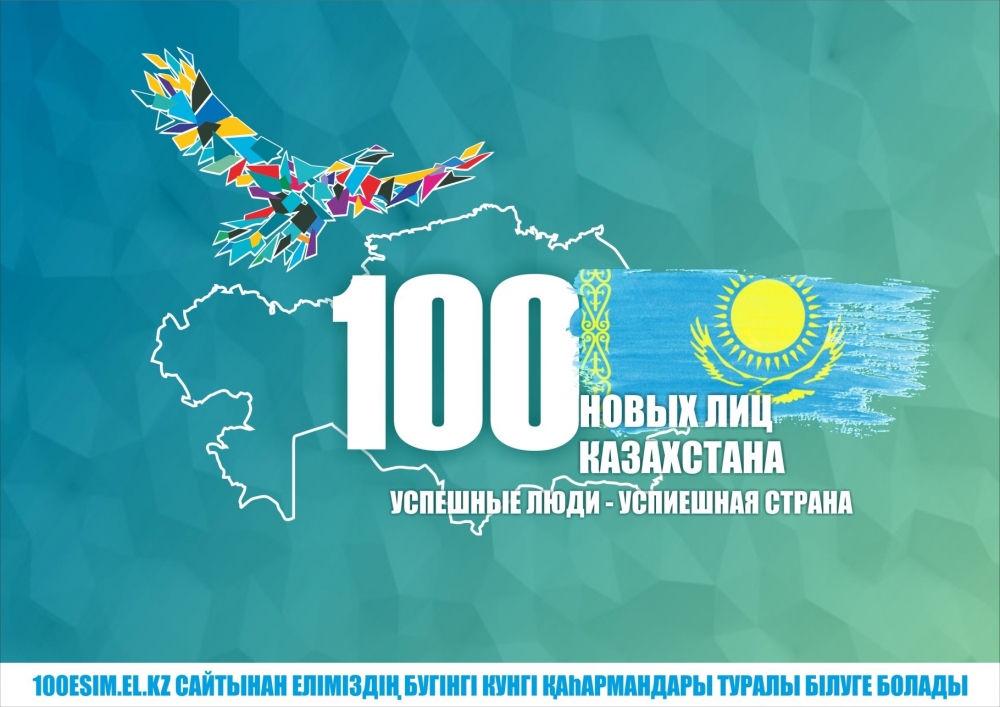 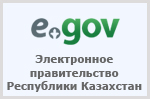 119БЕСПЛАТНО
КРУГЛОСУТОЧНОПозвони и получи консультацию по правовым вопросам: - 119 бесплатно по всему Казахстану со стационарных телефонов; - для гг.Астана, Алматы бесплатно по номеру 58-00-58; - с мобильных телефонов дозвон на номер +7 (7172) 58-00-58 по тарифу оператора сети. Позвони и получи консультацию по правовым вопросам: - 119 бесплатно по всему Казахстану со стационарных телефонов; - для гг.Астана, Алматы бесплатно по номеру 58-00-58; - с мобильных телефонов дозвон на номер +7 (7172) 58-00-58 по тарифу оператора сети. 